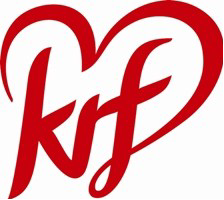                        Viken KrF KvinnerBudsjett 2022Beholdning bank 31.12.2021			kr.  30.202,16Anne-Karine GramènØkonomiansvarlig V.KrFKvInntekterInnUtTilskudd fra Viken KrF               3.000,00Aktivitetsstøttefra KrF Kvinner               4.000,00Gaver                  500,00Til sammen               7.500,00UtgifterBetaling delegater til årsmøtet 5 stk             1.750,00   Blomster                500,00Refusjon reiser                500,00Bevertning temamøter              1.500,00Støtte kvinnekonferansen/Kvinneforum             2.500,00Bank gebyr                  30,00Til sammen             6.780,00Overskudd                720,00